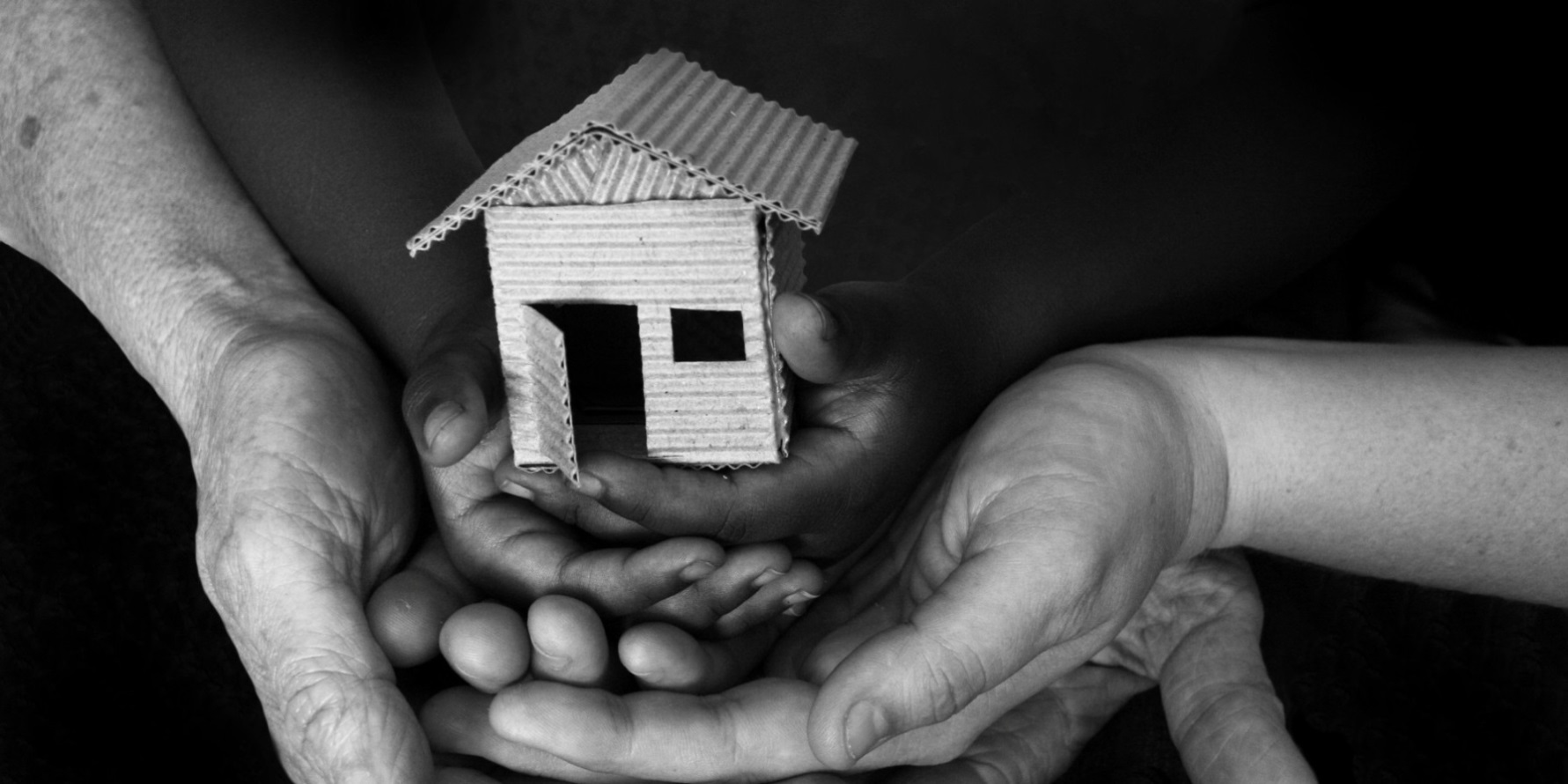 #We are inviting you to get involved by donating some basic essential items for Starter Packs, Toys and Fundraise to help individuals and families in need.Contact your Collect for Christmas Co-ordinator for more details: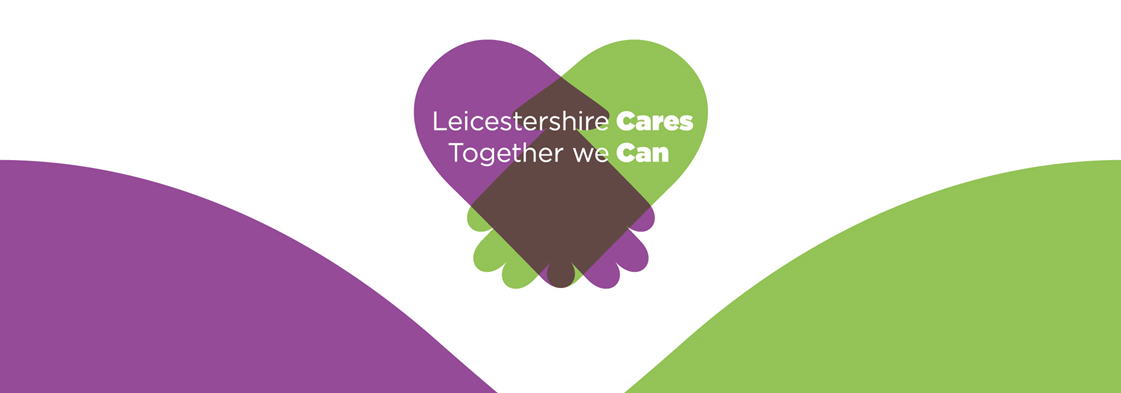 